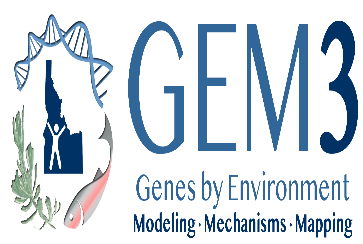 COVID-19 Risk Mitigation/Contingency Plan
For EPSCoR-sponsored TravelPrior to travel, please complete a travel request on the EPSCoR website and complete this COVID-19 Risk Mitigation/Contingency Plan. (This is intended to simplify the creation of a feasible plan prior to travel).TravelerDeparture Date & TimeReturn Date & TimePersonnel (Who is traveling?)Location of TravelDescription of Research ActivityJustification for EssentialitySafety Plan for Reducing Risk(applies to all):All Travel should adhere to the following procedures to reduce risk related to COVID-19.The traveler(s) will follow strict social distancing guidelines and other CDC guidelines to prevent the spread of COVID-19.Traveler(s) will drive in separate vehicles.If lodging is required, travelers to follow CDC guidelines (6 feet social distancing and to wear face mask while interacting with others).Commonly touched areas of the vehicle will be wiped with disinfecting cleaning supplies after each stop in a town.Traveler(s) will wash/sanitize hands frequently following CDC guidelines, including immediately after touching communal surfaces touched by the public (example, gas pumps).Traveler(s) will avoid touching their eyes, nose and mouth with hands (especially after contact with a communicable surfaces) and masks will be worn when in public places with others.Traveler(s) will cover mouth and nose with a tissue for a cough and sneeze, (or use the inside of your elbow) and throw away tissues in the trash and immediately wash hands with soap water or hand sanitizer for at least 20 seconds.Traveler will clean and disinfect frequently touched objects and surfaces such as sampling equipment, laptops, and cooking utensils.Traveler(s) will practice social distancing by maintaining distance of 6 feet from non-field crew members, whenever possible.If a traveler becomes sick, the GEM3 supervisor will be contacted, and field work will be cancelled. The traveler will need to leave and return to campus (or home workstation). Both Travelers will need to wear a mask if another traveler is required to transport the traveler back to campus (or home workstation). The traveler(s) will need to quarantine for 14 days or until receiving a negative COVID-19 test result.The Traveler(s) need to record all locations (gas station, grocery store, etc.) visited in a logbook so contacts can be traced in case of a positive COVID-19 test result.Please select each box (as needed) that will additionally be followed by the traveler(s) while doing Fieldwork. Traveler will stay in separate isolated open airfield camp (e.g., tent) with no planned community or public interaction.Traveler(s) to perform proper camp hygiene, including frequent cleaning of equipment and the provision of enough disinfecting substances.NO visitors allowed (non-project employees) allowed at camp.Essential supplies (gas, food, medication, etc.) will only be acquired while moving from one site to another site. Field work will be done alone, or as a pair while wearing masks. Please enter additional information in the comment box if you have other specific precautions that will need to be followed.Comment: